NATIONAL ASSEMBLY QUESTION FOR WRITTEN REPLYQUESTION NUMBER: 695DATE OF PUBLICATION:  MARCH 2016Ms P T van Damme (DA) to ask the Minister of Communications: (a) How many times has the SA Broadcasting Corporation Board of Directors met since 1 January 2015, (b) what was the agenda for each meeting, (c) who was present at each meeting and (d) what decisions were taken at each meeting? NW810EREPLY: MINISTER OF COMMUNICATIONSThe SABC Board reports directly to the Shareholder.  Information about the frequency of meetings and attendance registers thereof are contained in the annual report of the SABC, the same will apply to meetings of SA Broadcasting Corporation Board of Directors held from 1 January 2015 to date. The agendas and decisions that were taken at these meetings are confidential and not intended for public discussion.MR NN MUNZHELELEDIRECTOR GENERAL [ACTING]DEPARTMENT OF COMMUNICATIONSDATE:MS AF MUTHAMBI (MP)MINISTER OF COMMUNICATIONSDATE: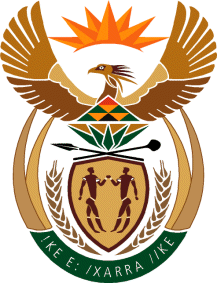 MINISTRY: COMMUNICATIONS
REPUBLIC OF SOUTH AFRICAPrivate Bag X 745, Pretoria, 0001, Tel: +27 12 473 0164   Fax: +27 12 473 0585Tshedimosetso House,1035 Francis Baard Street, Tshedimosetso House, Pretoria, 1000